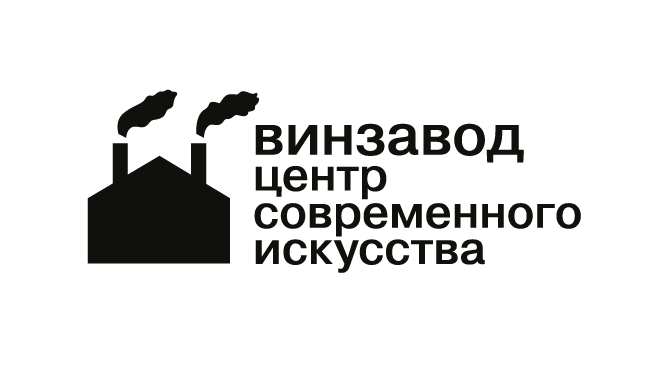 ВЕСЕННИЙ МАРКЕТ СОВРЕМЕННОГО ИСКУССТВА WIN-WIN ОБЪЯВИЛ УЧАСТНИКОВ ВОСЬМОГО ВЫПУСКАБолее 100 участников представят свои работы на весеннем маркете современного искусства WIN-WIN в Центре современного искусства Винзавод 13 и 14 апреля.ПРЕСС-МАТЕРИАЛЫРегулярный маркет WIN-WIN – арт-событие, на котором начинающие и уже состоявшиеся художники, галереи, творческие объединения и независимые издательства встретятся для открытого диалога и продажи работ без посредников по демократичным ценам. Маркет впервые анонсирует новое направление деятельности проекта WIN-WIN: запуск специализированных секций для художников с одним ведущим медиумом в искусстве – FOCUS. На весеннем Маркете – FOCUS ФОТО, где будут представлены молодые художники, работающие в направлении фотоискусства и фотографии. Кураторами секции стали основатели галереи современной фотографии PENNLAB Николай Дмитриев и Михаил Краснов. На опен-колл маркета поступило рекордное количество заявок – 750, из них 250 – в секцию FOCUS ФОТО.Участники весеннего маркета современного искусства WIN-WINХудожники: Орлов Никита, Павлова Кристина, Хаданка (Комьюнити ГАТЬ), Попович Екатерина, Дерябова Анна, Покрова Белла, Троицкая Алёна, Бердюгина Екатерина, naomimuno (крыса), Ермураки Елена, Рубанков Михаил, Anya QRP, Сармаева Анна, Сурма Дарья, Милагрелия, Тарасенко Кристина, Хлопина Ксения, Slava Ptrk, Муравьева Катерина, Утикалко Виктория, Клычникова Ирина, Володина Александра, Елизарова Таня, Варя Щука, Закрытная Даша, Шамеев Александр, Rusich, Кокошкина Натали, Ионина Ирина, Ефременко Мария, Волкавичюте Вероника, pttdtqx, Витя Повезло, Varvarvarvaaraa, Громов Алексей, I_G_U_A_N_N_A, Кадурина Вера, Метсо Светлана, Куняева Анна, Балабух Ксения (Balabuh), elenanest, waltz, Петрова Надя, Козликин Сергей, Бурмистрова Александра, Катика, Floraova, Войнар.Галереи: ArtTube Editions, АртУзел & Е.К.АртБюро, Центр современной культуры «Флигель». Секция FOCUS ФОТО: Оля Пегова (о2), Ольга Михальчук, Ольга Погорелова, Холкина Елена (Russian Independent Selfpublished), Евгения Соломатина, Наташа Подунова, Вика Рос, Дарья Данилова, Sta Nymch, Ксения Плотникова, Денис Тихомиров, Дмитрий Закунов, Маргарита Умнова, Катерина Муха, Катя Косова, Карина Вагапова, Вита Строганова, Анна Чечкина, Горячий Пирожок, IsakovAle, Юлия Петренко, Алёна Кондюрина, Варвара Фокина, Alyonushka Gallery, Дарья Токарева.Издательства: Носорог, Порядок слов, Sputnikat, MST Publishing, Мasters.Творческие объединения, школы и мастерские: Лаборатория книжной телесности book[e]lab + ШР, ALLE studio, институт современного искусства БАЗА, SREDA Magazine, «Береза», Куstarсоюз, AAcademy19, Крепкий Палец / Перекати Поле, ВИА ЧССХА Пескоструйщики, Фрукты (арт-группа), ROOM34 print, PABI MURI x SAGAN,НОС – Новое Объединение Свободных, ЦЕХ•8301.Участники при поддержке Агентства креативных индустрий (АНО «АКИ»): Алиса Валевская, Елизавета Вербицкая, Любовь Ремизова, Ирина Петровская, Галина Агафонова, Анастасия Горбунова, Лэйла Самодурова, Ника Черняева, Анна Демина, Елена Шарганова, Ольга Минина, Forest of Ann, Дьяконова Анна, Pauline, Мария Стадник, Кира Костина, NEJI201, Аля Сегова, Dina Borovik, Aidan Studio.Агентство креативных индустрий (АКИ) третий год подряд поддерживает Маркет современного искусства WIN-WIN. Секция АКИ – возможность для начинающих московских авторов заявить о себе на одном из главных маркетов современного искусства в России. В рамках восьмого выпуска маркета экспертный совет АКИ выбрал 20 участников из числа художников, издательств и галерей и предоставил им пространство для самопрезентации на некоммерческих условиях. Яндекс Практикум впервые поддерживает маркет WIN-WIN и 13 апреля проведет публичную программу, посвященную цифровым профессиям в области SMM и смежных сферах. В публичную программу войдут паблик-ток «Карьера на практике: как начать и вырасти в SMM» и воркшоп «Стратегии поиска работы в Digital и SMM» с экспертами Карьерного центра Практикума и командой Befree.Помимо программы Яндекс Практикум представит документальные короткометражные фильмы про выпускников в чилл-зоне в Цехе Белого, где каждый сможет получить промо-код на образовательные курсы.Маркет современного искусство WIN-WIN стал партнером ярмарки |catalog|. Для гостей |catalog| организованы специальные collectors’ hours 13 апреля. За два часа до официального открытия маркета с 11:00 до 13:00 гости смогут первыми увидеть работы художников, фотографов, галеристов, творческих объединений и независимых издательств. В составе экспертного совета весеннего маркета современного искусства WIN-WIN: директор и куратор галереи-мастерской ГРАУНД Солянка Катя Бочавар, основательница проекта «Объединение» Анна Мерман, директор галереи Serene (Москва/Лугано) и основатель канала Blanar Art Александр Бланарь. Экспертами секции FOCUS ФОТО стали основатели галереи PENNLAB Николай Дмитриев и Михаил Краснов, художник Владислав Ефимов, куратор и историк фотографии Ирина Чмырева. Маркет реализуется в рамках стратегического направления ЦСИ Винзавод Арт-рынок и пройдет в восьмой раз. Партнеры восьмого маркета современного искусства WIN-WIN: Агентство креативных индустрий (АКИ), Яндекс Практикум, Pentahotel.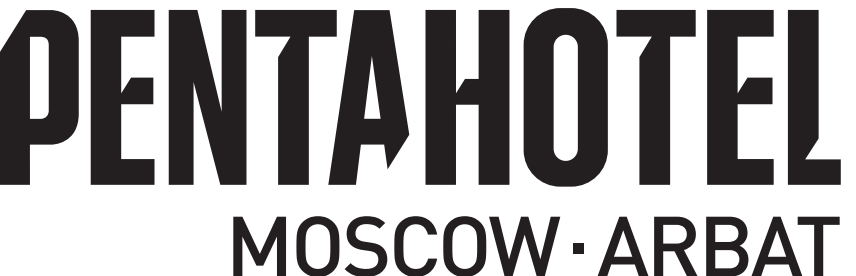 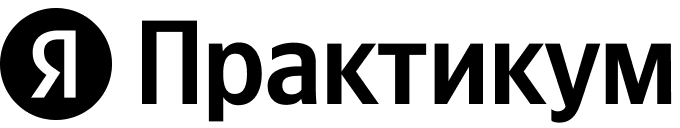 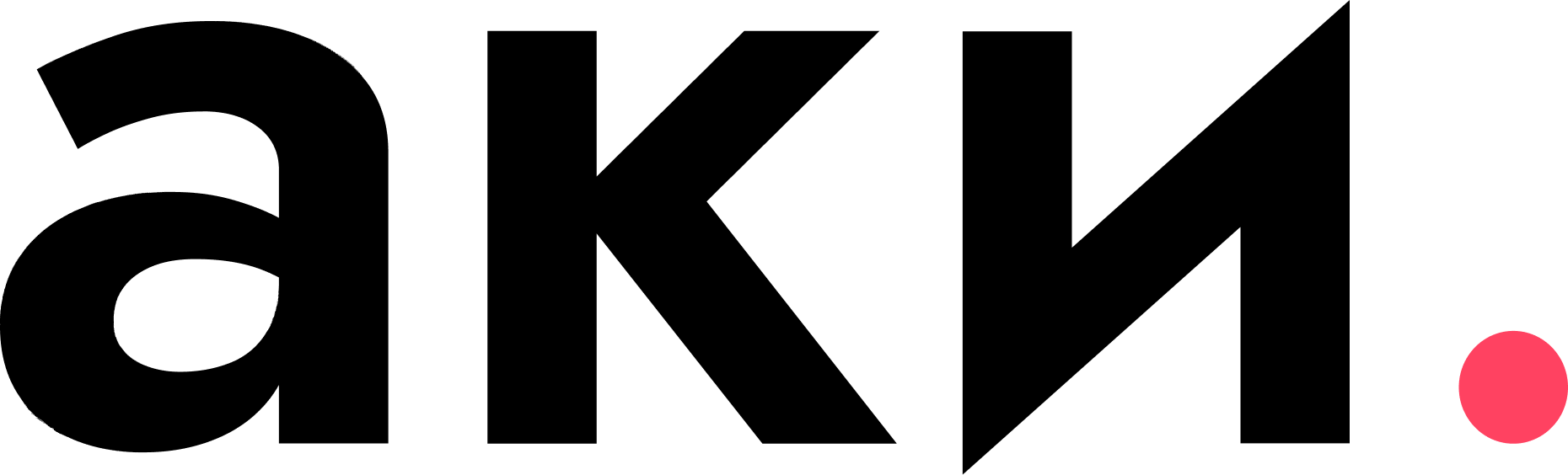 Информационные партнеры: RTVI, PeopleTalk, TimeOut, Афиша КП,  ЭФИР, DesignMate, Ты сегодня такой Пепперштейн.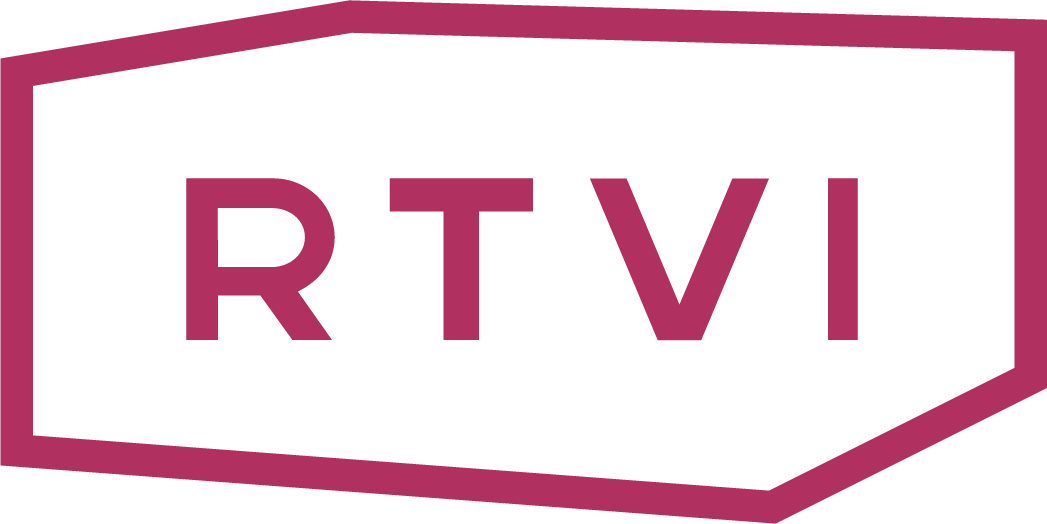 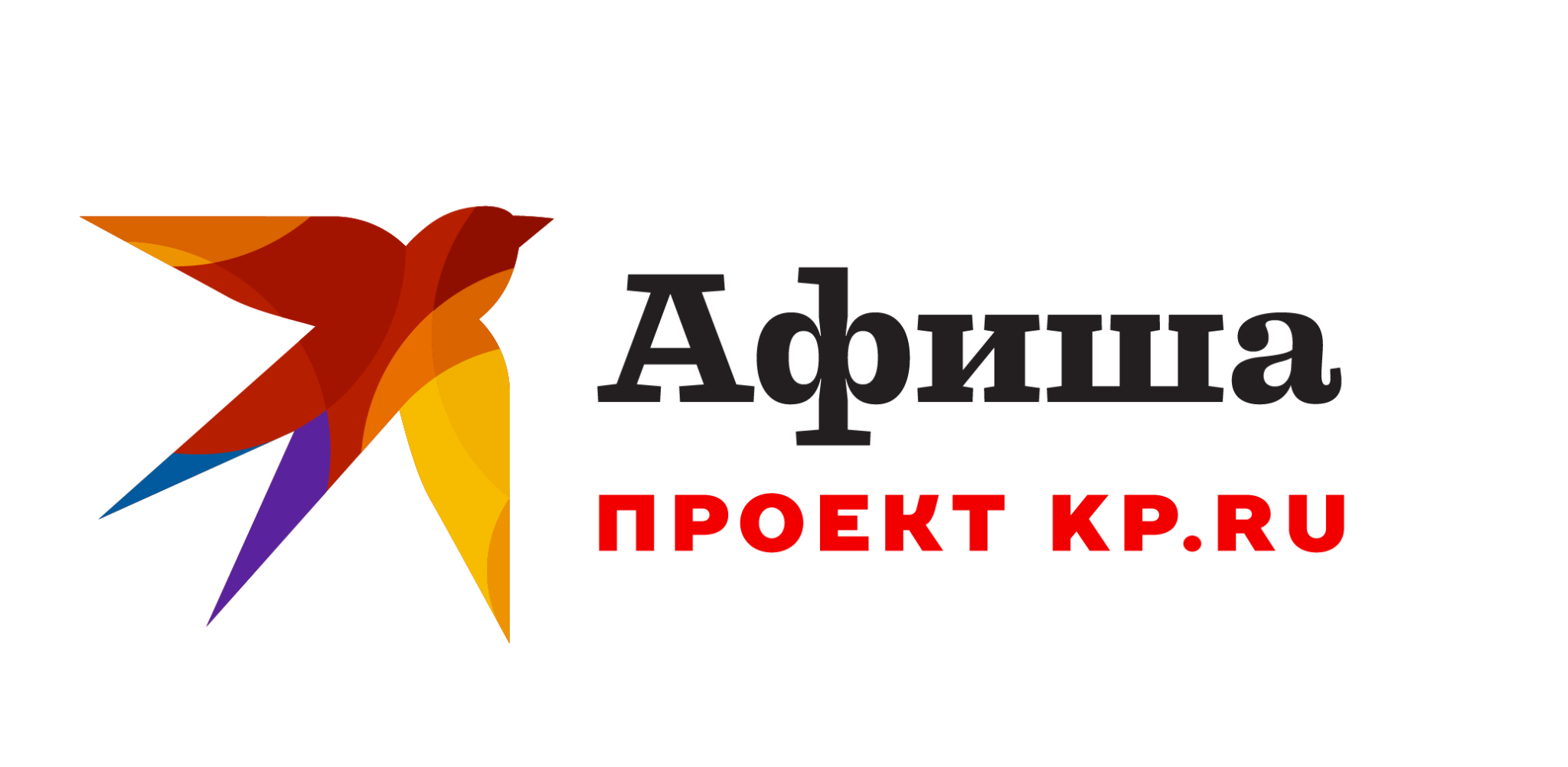 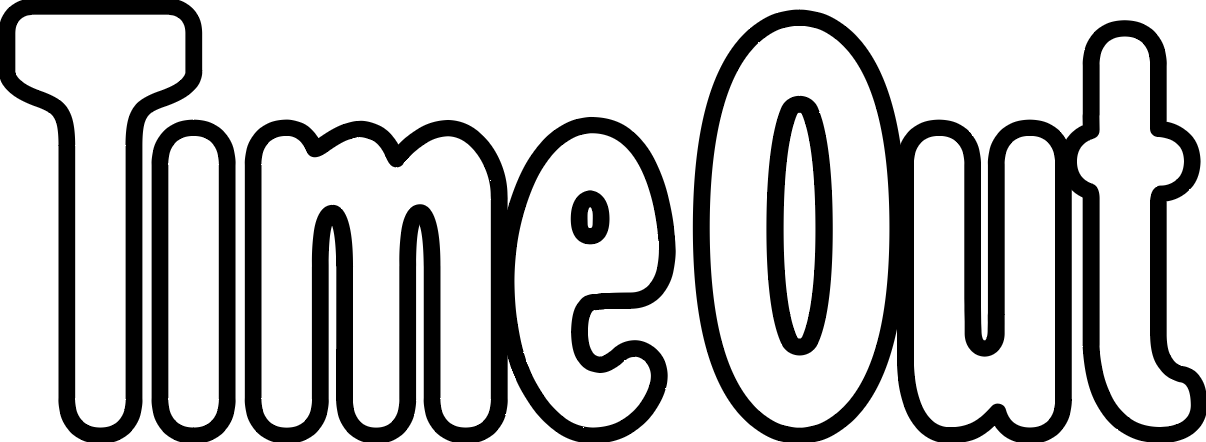 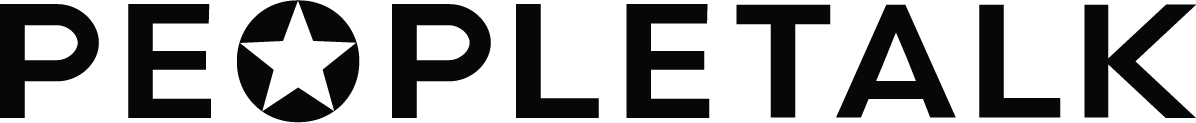 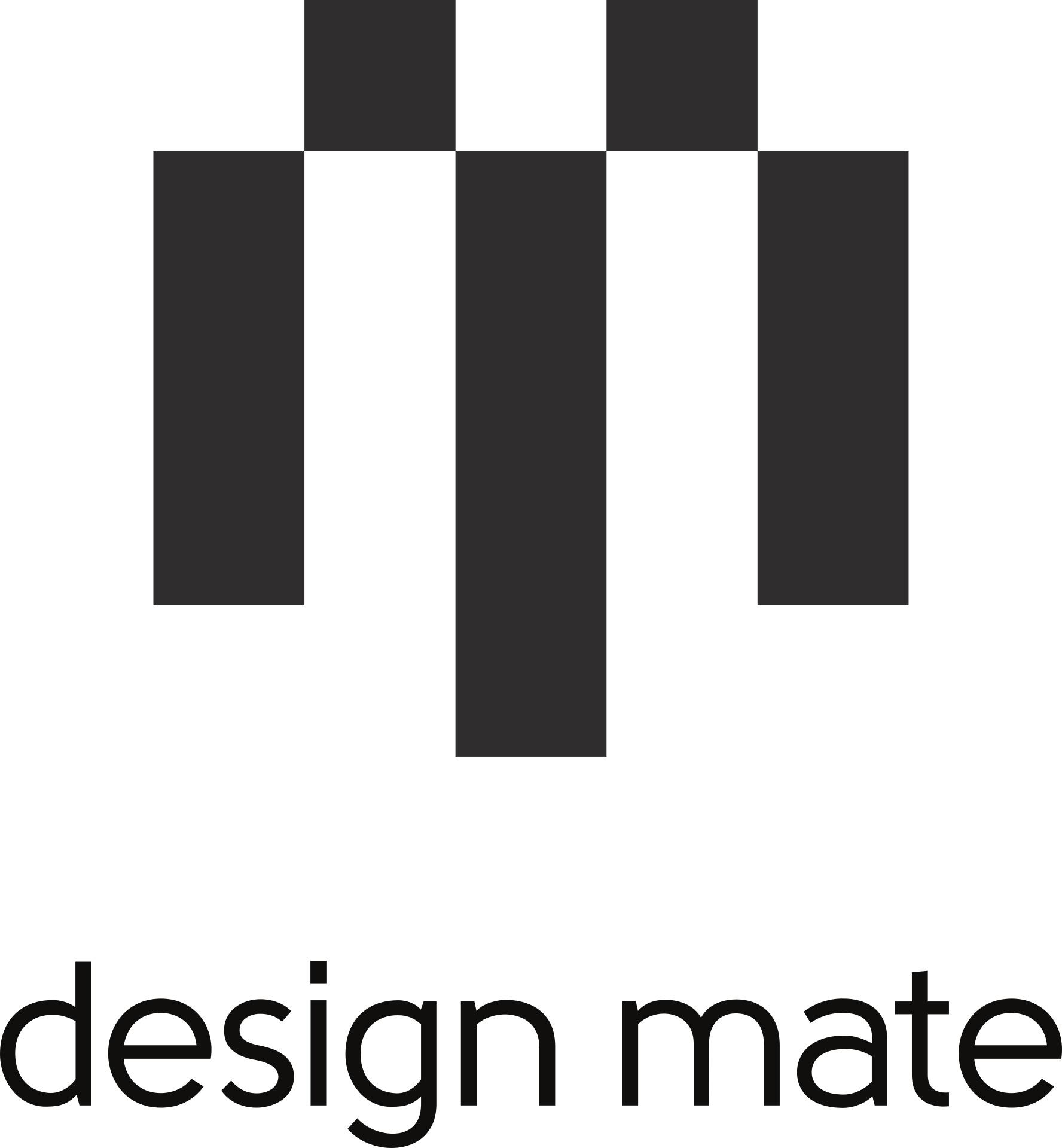 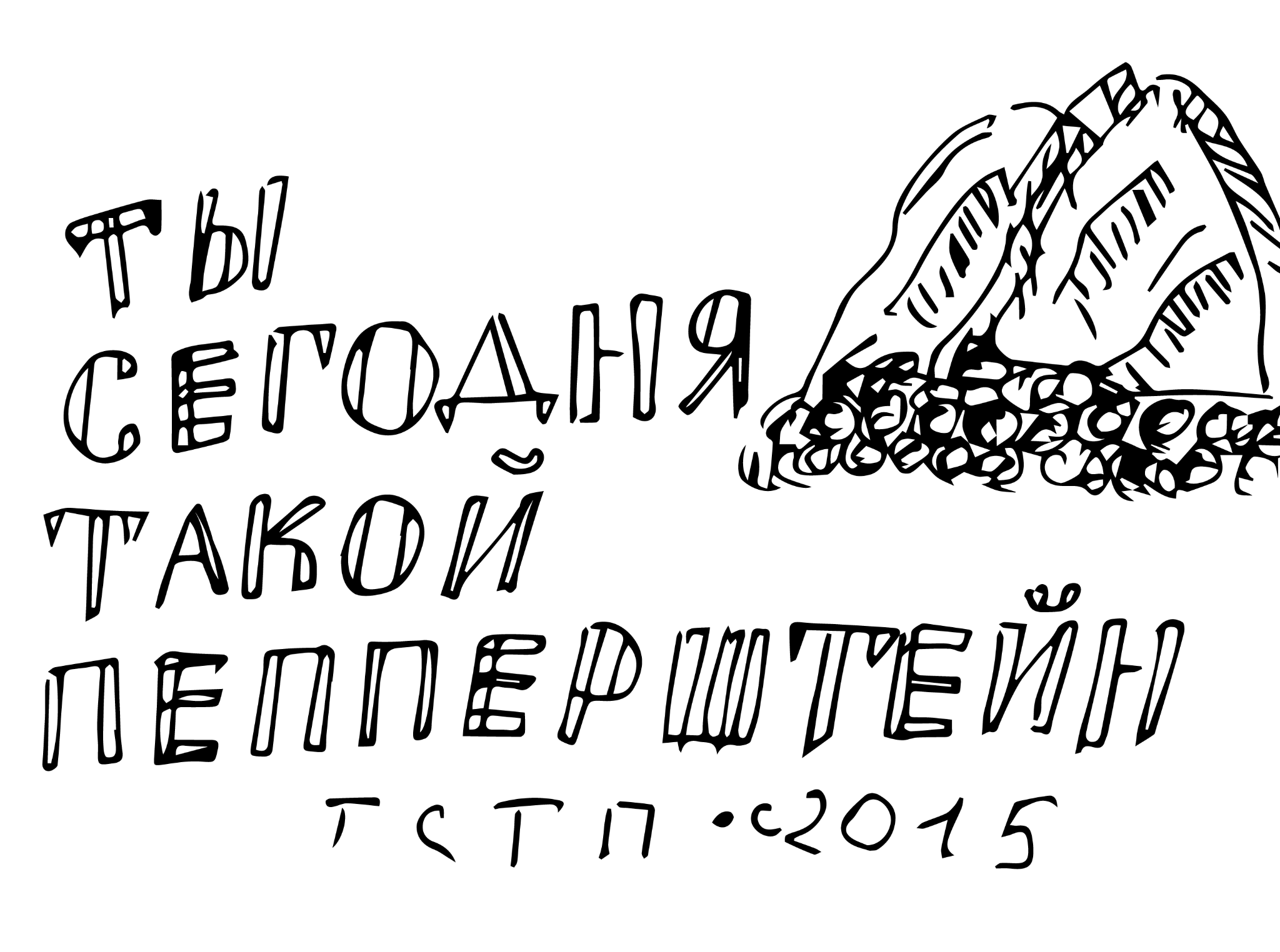 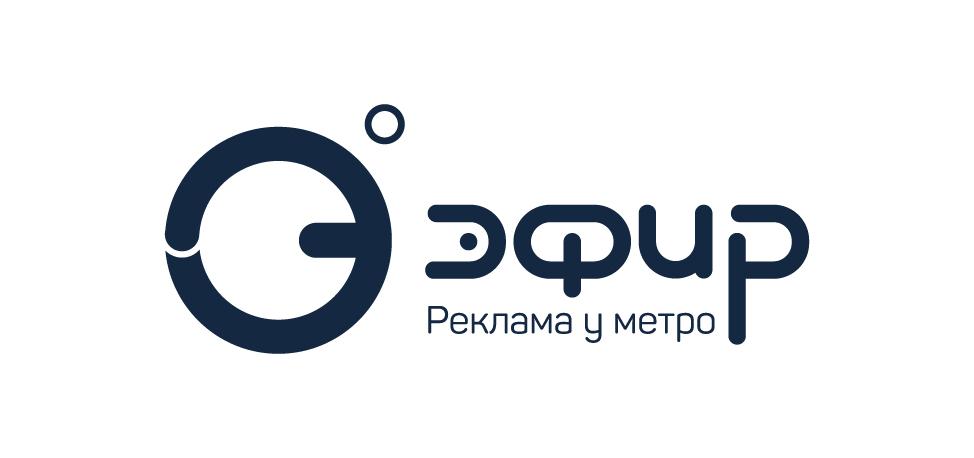 Информационные партнеры секции FOCUS ФОТО: Сноб, UMagazine, Men Today, MyDecor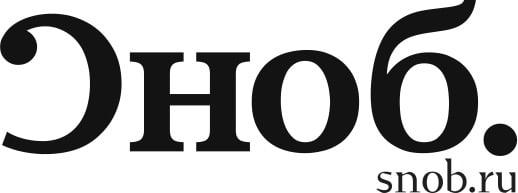 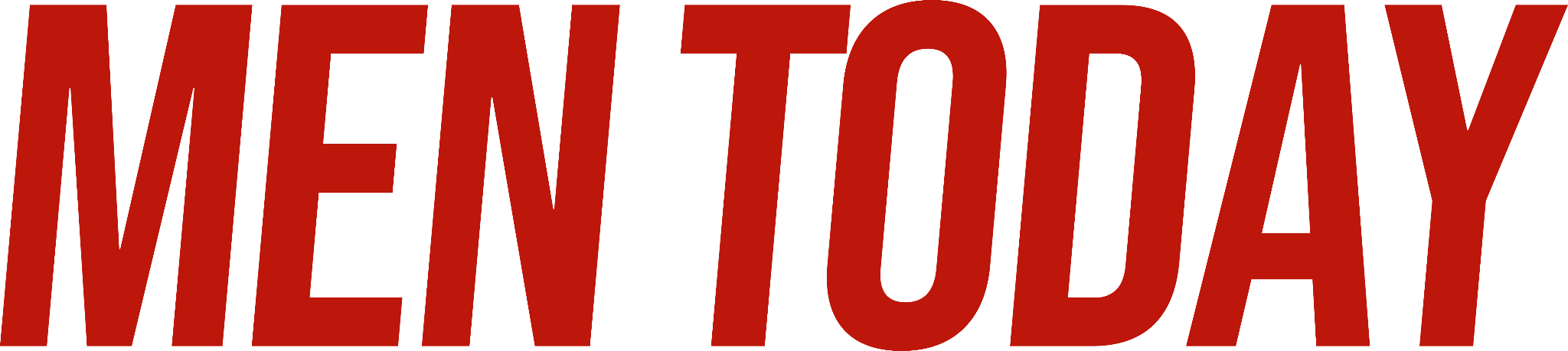 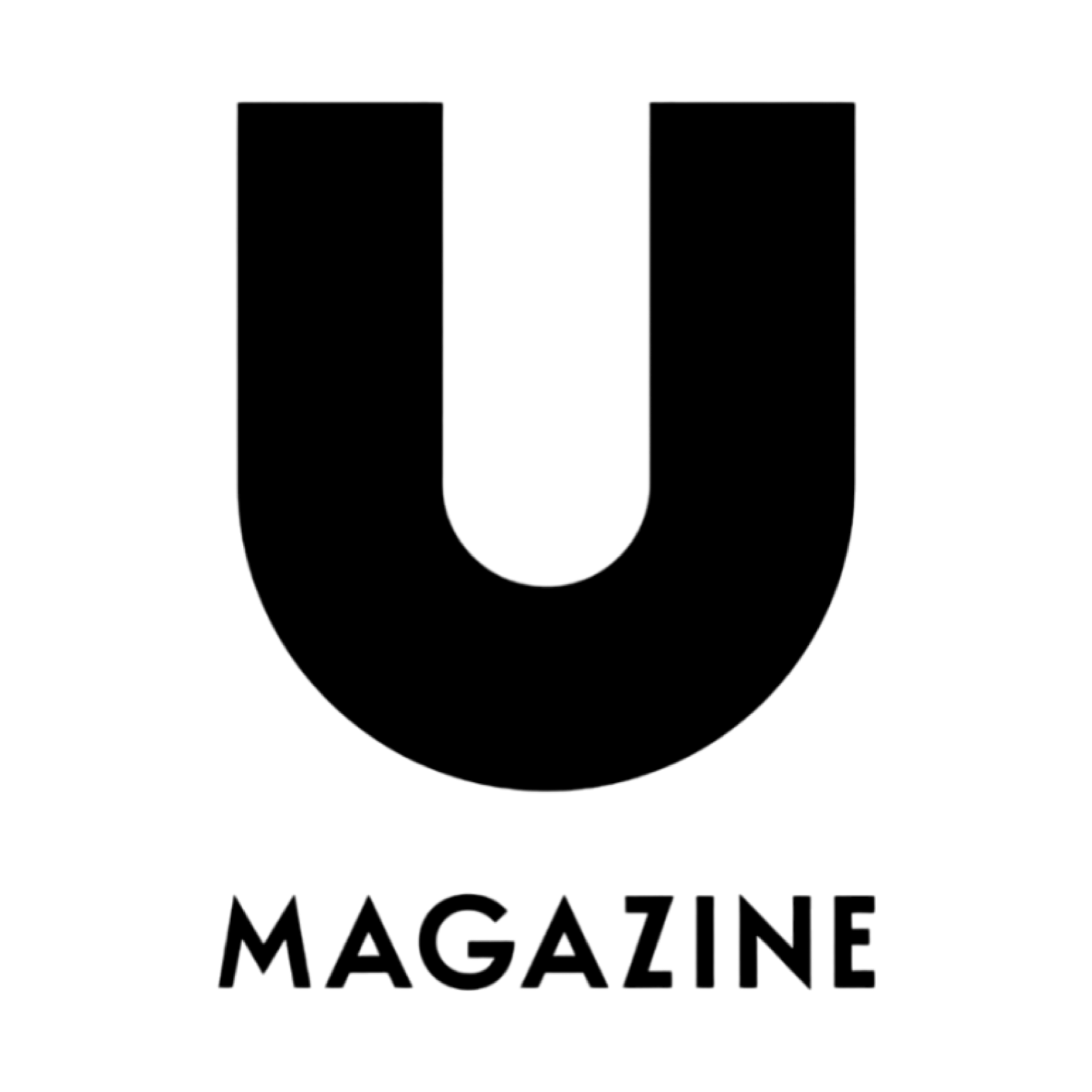 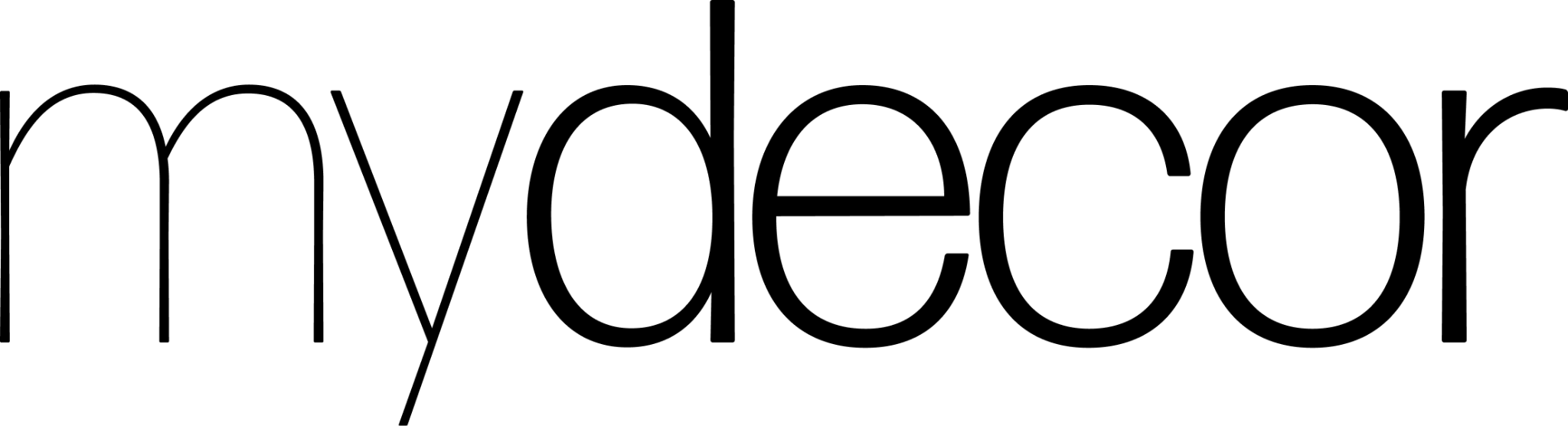 Время работы маркета13 апреля, 11:00-13:00, collectors’ hours (вход по пригласительным)13 апреля, 13:00-22:00 14 апреля, 13:00-22:00 Где проходитЦСИ Винзавод, Цех Белого, Цех Красного, Винтажный зал.4-й Сыромятнический переулок, 1/8, Станции метро Курская, ЧкаловскаяВход свободный _________________________________________________________________________________ЦСИ ВИНЗАВОДЦентр современного искусства Винзавод является первым и самым большим частным центром современного искусства в России, объединившим 12 галерей, образовательные программы, студии и мастерские, основная миссия — поддержка и развитие современного российского искусства.Маркет WIN-WIN — инициатива ЦСИ Винзавод, направленная на поддержку арт-индустрии путем предоставления возможности для продажи и реализации произведений искусства. Миссия WIN-WIN – поддержка художников в поисках своего покупателя и зрителя, создание платформы для диалога современного искусства и медиумов. Особенность маркета в возможности новым именам представить свое искусство, не менее 50% участников маркета отбираются из ранее не выставлявшихся авторов. 
АГЕНТСТВО КРЕАТИВНЫХ ИНДУСТРИЙАвтономная некоммерческая организация «Агентство креативных индустрий» (АКИ) создана в 2020 году Департаментом предпринимательства и инновационного развития города Москвы. АКИ является ресурсным центром по развитию креативного предпринимательства и улучшению города силами креативных индустрий. Креативные индустрии сегодня – это особый сектор экономики Москвы, в котором работают более чем 100 тыс. организаций по направлениям: мода, дизайн, арт, киноиндустрия, видеоигры, реклама, архитектура и др.Контакты: Полина Кузьмина, менеджер пресс-службы Центр современного искусства Винзавод email: pr3@winzavod.ruАлександра Адаскина, pr секции FOCUS FOTO+7 903 2167616Telegram: @adaskinainfo@adaskina.com